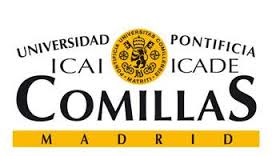 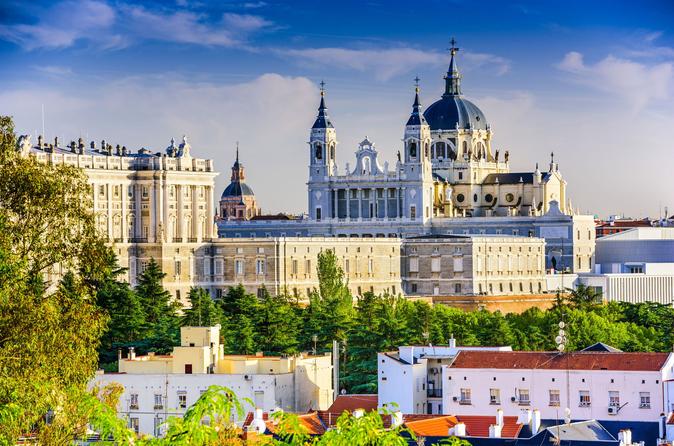 Program Type      Program Terms/Deadline	    Areas of Study	    	      Language     Exchange				Program DescriptionSaint Peter’s students have the opportunity to study for a semester or academic year at the Universidad Pontificia Comillas, one of Spain's leading universities, located in the heart of Madrid. The university is a private Jesuit university, founded in 1890. Comillas offers several courses taught in English each semester, most often for Business and Political Science majors. If you are fluent in Spanish, many more courses (taught in Spanish) are available to you across several majors. To learn more, visit Comillas’ website:                                                 www.comillas.edu/en/international/for-foreign-students/exchange-application-formMadrid, SpainMadrid, the capital of Spain, is a very cosmopolitan city of more than four million inhabitants. It is home to the Spanish government and it is the most important financial and cultural center in the country. The cultural, leisure and sports offering is rich and varied. It has countless theatres and museums, including the famous "El Prado" National Museum.  Madrid is centrally located in Spain, offering easy access to all corners of the country. Course CreditsThe minimum course load for undergraduate exchange students is 12 credits per semester (4 courses). The maximum course load is 18 credits per semester.Tuition and Financial AidYou will pay your tuition and fees directly to Saint Peter’s University based on your regular semester charge. All Saint Peter’s institutional aid as well as government aid can be applied to tuition costs for this exchange semester abroad. Program Fees*Estimated cost per semesterAirline Ticket (roundtrip)      	 	         $1,000Insurance						$130Housing (depending on accommodation)	          $2,500-$6,000Meals				  		$1,000-$2,000Transportation		  	 		$300-$600   Personal Expenses		  		$1,500-$2,000          Books and Supplies		  		$200-$400AccommodationsThere are no on-campus residence halls. Instead, Comillas collaborates with Student Global Relocation to provide housing placement services to visiting students. You may choose to live with a host family, in a private residence hall, or in a shared apartment with other students. Housing rates are between $2,500-$6,000 per semester, depending on the accommodations selected (apartments, rooms, and homestay with or without meals). ContactPlease visit the Center for Global Learning in room 524 of the Mac Mahon Student Center or contact Scott Keller at (201) 761-6028 or skeller1@saintpeters.edu for more information. 